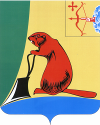 АДМИНИСТРАЦИЯ ТУЖИНСКОГО МУНИЦИПАЛЬНОГО РАЙОНАКИРОВСКОЙ ОБЛАСТИПОСТАНОВЛЕНИЕпгт ТужаО внесении изменений в постановление администрацииТужинского муниципального района от 03.03.2014 №75В связи с кадровыми изменениями администрация Тужинского муниципального района ПОСТАНОВЛЯЕТ:Внести в постановление администрации Тужинского муниципального района от 03.03.2014 №75 «О координационном комитете содействия занятости населения Тужинского муниципального района» (далее – Постановление) следующее изменение:Приложение «Состав координационного комитета содействия занятости населения Тужинского муниципального района» изложить в новой редакции согласно приложению.Настоящее постановление вступает в силу с момента опубликования в Бюллетене муниципальных нормативных правовых актов органов местного самоуправления Тужинского муниципального района Кировской области.Глава Тужинского муниципального района                                                                  Е.В. ВидякинаПриложениеУТВЕРЖДЕНпостановлением администрации Тужинского муниципального района от 25.06.2019            № 220 СОСТАВкоординационного комитета содействия занятости населения Тужинского муниципального района25.06.2019№220МАРЬИНАНаталия Александровна- заместитель главы администрации Тужинского муниципального района по социальным вопросам - начальник управления образования, председатель комитетаСУСЛОВАлександр Иванович- директор КОГКУ ЦЗН Тужинского района, заместитель председателя комитета (по согласованию)ТЕТЕРИНАМаргарита Геннадьевна- ведущий специалист-юрист отдела организационно-правовой и кадровой работы администрации Тужинского муниципального района, секретарь комитетаЧлены комиссии:БЛЕДНЫХЛеонид Васильевич- первый заместитель главы администрации Тужинского муниципального района по жизнеобеспечению –заведующий сектором сельского хозяйстваКЛЕПЦОВАГалина Алексеевна- заместитель главы администрацииТужинского муниципального района по экономике и финансам – заведующий отделом по экономике и прогнозированиюКОЛОСОВВиталий Васильевич- депутат районной Думы, директор МУП «Коммунальщик» (по согласованию)СЕНТЕМОВСергей Иванович- глава администрации Тужинского городского поселения (по согласованию)